Порядокизготовления, хранения и выдачи ордеров адвокатамНачало формыКонец формы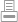 04.12.2017УТВЕРЖДЕН
Советом Федеральной палаты
адвокатов Российской Федерации
 «04» декабря 2017 г.
 (протокол № 8 )I. Изготовление бланков ордеров 1.1. Ордером является документ, выдаваемый соответствующим адвокатским образованием, который адвокат должен иметь на исполнение поручений в случаях, предусмотренных федеральным законом.В иных случаях адвокат представляет доверителя на основании доверенности.1.2. Форма ордера в соответствии с п. 2 ст. 6 Федерального закона «Об адвокатской деятельности и адвокатуре в Российской Федерации» утверждается приказом Министерства юстиции Российской Федерации.1.3. Бланки ордеров (рекомендуемый формат А-5) изготавливаются типографским способом или с использованием множительной техники, нумеруются арабскими цифрами, брошюруются в ордерные книжки, прошиваются, концы прошивочных нитей заклеиваются бумагой, на которой указываются номера ордеров в ордерной книжке, скрепляются подписью руководителя адвокатского образования или уполномоченного им лица и печатью соответствующего адвокатского образования.Ордер и корешок к нему должны иметь одинаковые номера и другие реквизиты.Ордерные книжки подлежат учету адвокатским образованием в журнале учета ордерных книжек.1.4. Порядок обеспечения адвокатских образований бланками ордеров устанавливаются адвокатскими палатами субъектов Российской Федерации.1.5. Пронумерованные бланки ордеров являются документами строгой отчетности.II. Порядок заполнения и выдачи ордеров2.1. Основаниями для выдачи ордера адвокату являются: соглашение адвоката с доверителем или поручение в порядке назначения на оказание юридической помощи, подлежащие регистрации в документации адвокатского образования.Строки: «поручается» и «Основание выдачи ордера» заполняются только после заключения адвокатом соглашения с доверителем или получения поручения в порядке назначения на оказание юридической помощи.2.2. При заполнении ордеров на защиту в уголовном судопроизводстве, либо на свидание адвоката с обвиняемым (подозреваемым) в абзаце «поручается» следует указывать:- в строке «сущность поручения» после даты принятия поручения и перед фамилией, именем и отчеством (при наличии) физического лица, чьи интересы представляются, необходимо указывать: «участие в уголовном деле в качестве защитника», либо «свидание с подзащитным», либо «свидание с обвиняемым (подозреваемым) для получения его согласия на участие в уголовном деле в качестве защитника».- в строке «наименование органа, учреждения, организации», кроме соответствующего органа следствия (дознания) необходимо указать номер следственного изолятора, где содержится лицо, с которым адвокат намерен встретиться.2.3. Нумерация и другие реквизиты ордера и корешка к нему могут заполняться от руки чернильной или шариковой ручками с использованием красителя фиолетового, синего или черного цвета.Помарки, подчистки и не оговоренные исправления в ордерах и корешках к ним не допускаются.2.4. Ордер и корешок к нему подписываются руководителем адвокатского образования или иным уполномоченным лицом и скрепляются печатью адвокатского образования (филиала).Корешки ордеров в ордерной книжке обеспечивают контроль выдачи и использования ордеров.2.5. Адвокат не вправе использовать не полностью заполненный ордер.2.6. Порядок выдачи ордеров адвокатам и отчетности по ним устанавливают совет адвокатской палаты субъекта Российской Федерации или руководитель адвокатского образования.III. Порядок хранения ордеров3.1. Ордера (ордерные книжки) должны храниться в условиях, исключающих их бесконтрольное использование, порчу или хищение.3.2. Ответственность за организацию хранения, выдачи ордеров и ведение журнала учета ордерных книжек несет руководитель адвокатского образования или иные уполномоченные лица.Ответственность за полное и правильное заполнение ордеров и корешков к ним несет адвокат, которому выдан ордер.3.3. Неиспользованные и испорченные ордера подлежат сдаче выдавшему их лицу, перечеркиваются и хранятся вместе с корешками.3.4. Корешки ордеров, неиспользованные и испорченные ордера, журнал учета ордеров хранятся в адвокатских образованиях, их филиалах или иных структурных подразделениях не менее трех лет, после чего могут быть уничтожены по акту.IV. Заключительные положения Методические рекомендации о порядке изготовления, хранения и выдачи ордеров адвокатам, принятые Советом ФПА РФ 10 декабря 2003 г. (протокол № 4) с изменениями и дополнениями от 27 сентября 2013 г. (протокол № 1) считать 